ПОСТАНОВЛЕНИЕ                                                          КАРАР                                                                                                                                                                  №  6                                    с.Яковлево                    5 декабря 2019годаО назначении схода граждан в населенном пункте Чирши Яковлевского сельского поселения Елабужского  муниципального района Республики Татарстан по вопросу введения и использования средств самообложения граждан  В соответствии со статьями 25.1, 56 Федерального закона от 6 октября 2003 года № 131-ФЗ «Об общих принципах организации местного самоуправления в Российской Федерации», статьей 35 Закона Республики Татарстан от 28 июля 2004 года № 45-ЗРТ                    «О местном самоуправлении в Республике Татарстан», статьей 22 Устава муниципального образования «Яковлевское сельское поселение Елабужского муниципального района Республики Татарстан» ПОСТАНОВЛЯЮ:Назначить на 13 часов 00 минут 20 декабря  2019г.  у д.№ 8  по ул. Мира  сход граждан по вопросу введения и использования средств самообложения в населенном пункте Чирши  Яковлевского сельского поселения Елабужского муниципального района Республики Татарстан.Утвердить вопрос, выносимый на сход граждан:«Согласны ли вы на введение самообложения в сумме 300 рублей с граждан, место жительства которых расположено в границах населенного пункта Чирши  Яковлевского  сельского поселения Елабужского муниципального района Республики Татарстан, достигших возраста 18 лет, за исключением инвалидов общего заболевания,  ветеранов ВОВ и боевых действий, вдов участников ВОВ и боевых действий, многодетных семей, студентов очных отделений высших и средне-специальных (средне-профессиональных) учебных заведений, размер платежей для которых составляет 150 рублей, и направление полученных средств на решение вопросов местного значения:- Приобретение щебня для частичной отсыпки дороги по ул.Мира  в д.Чирши       «ЗА»                                                      «ПРОТИВ».8. Настоящее постановление  вступает в силу со дня его официального опубликования.Глава Яковлевского сельского поселения                                      О.В.Козырева ГЛАВА  ЯКОВЛЕВСКОГО СЕЛЬСКОГО ПОСЕЛЕНИЯ ЕЛАБУЖСКОГО МУНИЦИПАЛЬНОГО РАЙОНАРЕСПУБЛИКИ ТАТАРСТАН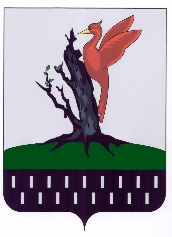 ТАТАРСТАН РЕСПУБЛИКАСЫ АЛАБУГА МУНИЦИПАЛЬ РАЙОНЫЯКОВЛЕВО АВЫЛЖИРЛЕГЕ БАШЛЫГЫ